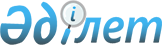 О внесении изменений в решение 20 сессии Бухар-Жырауского районного маслихата от 25 декабря 2013 года № 4 "О районном бюджете на 2014-2016 годы"
					
			С истёкшим сроком
			
			
		
					Решение 28 сессии Бухар-Жырауского районного маслихата Карагандинской области от 10 сентября 2014 года № 4. Зарегистрировано Департаментом юстиции Карагандинской области 18 сентября 2014 года № 2747. Срок действия решения - до 1 января 2015 года
      В соответствии с Кодексом Республики Казахстан "Бюджетный кодекс Республики Казахстан" от 4 декабря 2008 года, Законом Республики Казахстан "О местном государственном управлении и самоуправлении в Республике Казахстан" от 23 января 2001 года, районный маслихат РЕШИЛ:
      1. Внести в решение 20 сессии Бухар-Жырауского районного маслихата от 25 декабря 2013 года № 4 "О районном бюджете на 2014-2016 годы" (зарегистрировано в Реестре государственной регистрации нормативных правовых актов за № 2482, опубликовано в районной газете "Бұқар жырау жаршысы" № 52 от 28 декабря 2013 года) следующие изменения:
      1) в пункте 1:
      в подпункте 1):
      цифры "1437899" заменить цифрами "1424067";
      цифры "14817" заменить цифрами "16216";
      цифры "13995" заменить цифрами "26428";
      2) в пункте 8 в решении на государственном языке слово "селолық" заменить на "ауылдық";
      3) приложения 1, 6 к указанному решению изложить в новой редакции согласно приложениям 1, 2 к настоящему решению. 
      2. Настоящее решение вводится в действие с 1 января 2014 года. Районный бюджет на 2014 год Затраты районного бюджета
по сельским округам и поселкам на 2014 год
      продолжение таблицы
      продолжение таблицы
      продолжение таблицы
      продолжение таблицы
      продолжение таблицы
      продолжение таблицы
      продолжение таблицы
      продолжение таблицы
      продолжение таблицы
      продолжение таблицы
      продолжение таблицы
      продолжение таблицы
      продолжение таблицы
      продолжение таблицы
      продолжение таблицы
					© 2012. РГП на ПХВ «Институт законодательства и правовой информации Республики Казахстан» Министерства юстиции Республики Казахстан
				
Председатель сессии, временно
осуществляющий полномочия
секретаря районного маслихата
Ш. КУРБАНОВПриложение 1
к решению 28 сессии
Бухар-Жырауского районного маслихата
от 10 сентября 2014 года № 4
Приложение 1
к решению 20 сессии
Бухар-Жырауского районного маслихата
от 25 декабря 2013 года № 4
Категория
Категория
Категория
Категория
Сумма (тысяч тенге)
Класс
Класс
Класс
Сумма (тысяч тенге)
Подкласс
Подкласс
Сумма (тысяч тенге)
Наименование
Сумма (тысяч тенге)
1
2
3
4
5
I. Доходы
5531154
1
Налоговые поступления
1424067
01
Подоходный налог
358177
2
Индивидуальный подоходный налог
358177
03
Социальный налог
347661
1
Социальный налог
347661
04
Hалоги на собственность
616321
1
Hалоги на имущество
511102
3
Земельный налог
14282
4
Hалог на транспортные средства
80062
5
Единый земельный налог
10875
05
Внутренние налоги на товары, работы и услуги
95226
2
Акцизы
6038
3
Поступления за использование природных и других ресурсов
71544
4
Сборы за ведение предпринимательской и профессиональной деятельности
17644
08
Обязательные платежи, взимаемые за совершение юридически значимых действий и (или) выдачу документов уполномоченными на то государственными органами или должностными лицами
6682
1
Государственная пошлина
6682
2
Неналоговые поступления
16216
01
Доходы от государственной собственности
5054
1
Поступления части чистого дохода государственных предприятий
54
5
Доходы от аренды имущества, находящегося в государственной собственности
5000
02
Поступления от реализации товаров (работ, услуг) государственными учреждениями, финансируемыми из государственного бюджета
137
1
Поступления от реализации товаров (работ, услуг) государственными учреждениями, финансируемыми из государственного бюджета
137
06
Прочие неналоговые поступления
11025
1
Прочие неналоговые поступления
11025
3
Поступления от продажи основного капитала
26428
03
Продажа земли и нематериальных активов
26428
1
Продажа земли
23700
2
Продажа нематериальных активов
2728
4
Поступления трансфертов 
4064443
02
Трансферты из вышестоящих органов государственного управления
4064443
2
Трансферты из областного бюджета
4064443
Функциональная группа
Функциональная группа
Функциональная группа
Функциональная группа
Функциональная группа
Сумма (тысяч тенге)
Функциональная подгруппа
Функциональная подгруппа
Функциональная подгруппа
Функциональная подгруппа
Сумма (тысяч тенге)
Администратор бюджетных программ
Администратор бюджетных программ
Администратор бюджетных программ
Сумма (тысяч тенге)
Программа
Программа
Сумма (тысяч тенге)
Наименование
Сумма (тысяч тенге)
1
2
3
4
5
6
II. Затраты
5612797
01
Государственные услуги общего характера
471742
1
Представительные, исполнительные и другие органы, выполняющие общие функции государственного управления
436675
112
Аппарат маслихата района (города областного значения)
14444
001
Услуги по обеспечению деятельности маслихата района (города областного значения)
14411
002
Создание информационных систем
33
122
Аппарат акима района (города областного значения)
85838
001
Услуги по обеспечению деятельности акима района (города областного значения)
73784
003
Капитальные расходы государственного органа
12054
123
Аппарат акима района в городе, города районного значения, поселка, села, сельского округа
336393
001
Услуги по обеспечению деятельности акима района в городе, города районного значения, поселка, села, сельского округа
336281
022
Капитальные расходы государственного органа
112
2
Финансовая деятельность
9963
459
Отдел экономики и финансов района (города областного значения)
9963
003
Проведение оценки имущества в целях налогообложения
1438
011
Учет, хранение, оценка и реализация имущества, поступившего в коммунальную собственность
8525
9
Прочие государственные услуги общего характера
25104
459
Отдел экономики и финансов района (города областного значения)
25104
001
Услуги по реализации государственной политики в области формирования и развития экономической политики, государственного планирования, исполнения бюджета и управления коммунальной собственностью района (города областного значения)
24889
015
Капитальные расходы государственного органа
215
02
Оборона
13711
1
Военные нужды
9954
122
Аппарат акима района (города областного значения)
9954
005
Мероприятия в рамках исполнения всеобщей воинской обязанности
9954
2
Организация работы по чрезвычайным ситуациям
3757
122
Аппарат акима района (города областного значения)
3757
006
Предупреждение и ликвидация чрезвычайных ситуаций масштаба района (города областного значения)
1875
007
Мероприятия по профилактике и тушению степных пожаров районного (городского) масштаба, а также пожаров в населенных пунктах, в которых не созданы органы государственной противопожарной службы
1882
03
Общественный порядок, безопасность, правовая, судебная, уголовно-исполнительная деятельность
588
9
Прочие услуги в области общественного порядка и безопасности
588
458
Отдел жилищно-коммунального хозяйства, пассажирского транспорта и автомобильных дорог района (города областного значения)
588
021
Обеспечение безопасности дорожного движения в населенных пунктах
588
04
Образование
3286569
1
Дошкольное воспитание и обучение
291844
471
Отдел образования, физической культуры и спорта района (города областного значения)
291844
003
Обеспечение деятельности организаций дошкольного воспитания и обучения
142315
040
Реализация государственного образовательного заказа в дошкольных организациях образования
149529
2
Начальное, основное среднее и общее среднее образование
2836657
123
Аппарат акима района в городе, города районного значения, поселка, села, сельского округа
19499
005
Организация бесплатного подвоза учащихся до школы и обратно в сельской местности
19499
471
Отдел образования, физической культуры и спорта района (города областного значения)
2817158
004
Общеобразовательное обучение
2724542
005
Дополнительное образование для детей и юношества
92616
9
Прочие услуги в области образования
158068
467
Отдел строительства района (города областного значения)
59
037
Строительство и реконструкция объектов образования
59
471
Отдел образования, физической культуры и спорта района (города областного значения)
158009
009
Приобретение и доставка учебников, учебно-методических комплексов для государственных учреждений образования района (города областного значения)
24973
020
Ежемесячная выплата денежных средств опекунам (попечителям) на содержание ребенка-сироты (детей-сирот), и ребенка (детей), оставшегося без попечения родителей
28176
067
Капитальные расходы подведомственных государственных учреждений и организаций
104860
06
Социальная помощь и социальное обеспечение
182171
2
Социальная помощь
158520
451
Отдел занятости и социальных программ района (города областного значения)
158520
002
Программа занятости
32430
004
Оказание социальной помощи на приобретение топлива специалистам здравоохранения, образования, социального обеспечения, культуры, спорта и ветеринарии в сельской местности в соответствии с законодательством Республики Казахстан
8161
005
Государственная адресная социальная помощь
14980
006
Оказание жилищной помощи
6494
007
Социальная помощь отдельным категориям нуждающихся граждан по решениям местных представительных органов
13236
010
Материальное обеспечение детей-инвалидов, воспитывающихся и обучающихся на дому
331
014
Оказание социальной помощи нуждающимся гражданам на дому
24383
016
Государственные пособия на детей до 18 лет
25936
017
Обеспечение нуждающихся инвалидов обязательными гигиеническими средствами и предоставление услуг специалистами жестового языка, индивидуальными помощниками в соответствии с индивидуальной программой реабилитации инвалида
32569
9
Прочие услуги в области социальной помощи и социального обеспечения
23651
451
Отдел занятости и социальных программ района (города областного значения)
23651
001
Услуги по реализации государственной политики на местном уровне в области обеспечения занятости и реализации социальных программ для населения
22401
011
Оплата услуг по зачислению, выплате и доставке пособий и других социальных выплат
950
021
Капитальные расходы государственного органа
300
07
Жилищно-коммунальное хозяйство
819421
1
Жилищное хозяйство
111806
455
Отдел культуры и развития языков района (города областного значения)
5200
024
Ремонт объектов в рамках развития городов и сельских населенных пунктов по Дорожной карте занятости 2020
5200
458
Отдел жилищно-коммунального хозяйства, пассажирского транспорта и автомобильных дорог района (города областного значения)
23314
004
Обеспечение жильем отдельных категорий граждан
3663
041
Ремонт и благоустройство объектов в рамках развития городов и сельских населенных пунктов по Дорожной карте занятости 2020
19651
463
Отдел земельных отношений района (города областного значения)
1223
016
Изъятие земельных участков для государственных нужд
1223
467
Отдел строительства района (города областного значения)
76096
003
Проектирование, строительство и (или) приобретение жилья коммунального жилищного фонда
74500
004
Проектирование, развитие, обустройство и (или) приобретение инженерно-коммуникационной инфраструктуры
1596
479
Отдел жилищной инспекции района (города областного значения)
5973
001
Услуги по реализации государственной политики на местном уровне в области жилищного фонда
5973
2
Коммунальное хозяйство
613026
123
Аппарат акима района в городе, города районного значения, поселка, села, сельского округа
730
014
Организация водоснабжения населенных пунктов
730
458
Отдел жилищно-коммунального хозяйства, пассажирского транспорта и автомобильных дорог района (города областного значения)
22808
012
Функционирование системы водоснабжения и водоотведения
22808
467
Отдел строительства района (города областного значения)
589488
006
Развитие системы водоснабжения и водоотведения
526
058
Развитие системы водоснабжения и водоотведения в сельских населенных пунктах
588962
3
Благоустройство населенных пунктов
94589
123
Аппарат акима района в городе, города районного значения, поселка, села, сельского округа
94589
008
Освещение улиц населенных пунктов
47251
011
Благоустройство и озеленение населенных пунктов
47338
08
Культура, спорт, туризм и информационное пространство
423413
1
Деятельность в области культуры
209745
455
Отдел культуры и развития языков района (города областного значения)
209745
003
Поддержка культурно-досуговой работы
209745
2
Спорт
24905
471
Отдел образования, физической культуры и спорта района (города областного значения)
24905
013
Развитие массового спорта и национальных видов спорта
16000
014
Проведение спортивных соревнований на районном (города областного значения) уровне
4722
015
Подготовка и участие членов сборных команд района (города областного значения) по различным видам спорта на областных спортивных соревнованиях
4183
3
Информационное пространство
115948
455
Отдел культуры и развития языков района (города областного значения)
98921
006
Функционирование районных (городских) библиотек
95771
007
Развитие государственного языка и других языков народа Казахстана
3150
456
Отдел внутренней политики района (города областного значения)
17027
002
Услуги по проведению государственной информационной политики через газеты и журналы
14927
005
Услуги по проведению государственной информационной политики через телерадиовещание
2100
9
Прочие услуги по организации культуры, спорта, туризма и информационного пространства
72815
455
Отдел культуры и развития языков района (города областного значения)
51471
001
Услуги по реализации государственной политики на местном уровне в области развития языков и культуры
11991
032
Капитальные расходы подведомственных государственных учреждений и организаций
39480
456
Отдел внутренней политики района (города областного значения)
21344
001
Услуги по реализации государственной политики на местном уровне в области информации, укрепления государственности и формирования социального оптимизма граждан
10397
003
Реализация мероприятий в сфере молодежной политики
10947
10
Сельское, водное, лесное, рыбное хозяйство, особо охраняемые природные территории, охрана окружающей среды и животного мира, земельные отношения
178549
1
Сельское хозяйство
60102
459
Отдел экономики и финансов района (города областного значения)
12687
099
Реализация мер по оказанию социальной поддержки специалистов
12687
474
Отдел сельского хозяйства и ветеринарии района (города областного значения)
47415
001
Услуги по реализации государственной политики на местном уровне в сфере сельского хозяйства и ветеринарии 
25643
003
Капитальные расходы государственного органа
300
005
Обеспечение функционирования скотомогильников (биотермических ям)
1021
007
Организация отлова и уничтожения бродячих собак и кошек
738
008
Возмещение владельцам стоимости изымаемых и уничтожаемых больных животных, продуктов и сырья животного происхождения
14653
012
Проведение мероприятий по идентификации cельскохозяйственных животных
5060
6
Земельные отношения
10870
463
Отдел земельных отношений района (города областного значения)
10870
001
Услуги по реализации государственной политики в области регулирования земельных отношений на территории района (города областного значения)
10870
9
Прочие услуги в области сельского, водного, лесного, рыбного хозяйства, охраны окружающей среды и земельных отношений
107577
474
Отдел сельского хозяйства и ветеринарии района (города областного значения)
107577
013
Проведение противоэпизоотических мероприятий
107577
11
Промышленность, архитектурная, градостроительная и строительная деятельность
30626
2
Архитектурная, градостроительная и строительная деятельность
30626
467
Отдел строительства района (города областного значения)
12587
001
Услуги по реализации государственной политики на местном уровне в области строительства
12195
017
Капитальные расходы государственного органа 
392
468
Отдел архитектуры и градостроительства района (города областного значения)
18039
001
Услуги по реализации государственной политики в области архитектуры и градостроительства на местном уровне 
7889
003
Разработка схем градостроительного развития территории района и генеральных планов населенных пунктов
10000
004
Капитальные расходы государственного органа 
150
12
Транспорт и коммуникации
66426
1
Автомобильный транспорт
66426
123
Аппарат акима района в городе, города районного значения, поселка, села, сельского округа
23926
013
Обеспечение функционирования автомобильных дорог в городах районного значения, поселках, селах, сельских округах
23926
458
Отдел жилищно-коммунального хозяйства, пассажирского транспорта и автомобильных дорог района (города областного значения)
42500
023
Обеспечение функционирования автомобильных дорог
42500
13
Прочие
138400
9
Прочие
138400
123
Аппарат акима района в городе, города районного значения, поселка, села, сельского округа
57948
040
Реализация мер по содействию экономическому развитию регионов в рамках Программы "Развитие регионов"
57948
458
Отдел жилищно-коммунального хозяйства, пассажирского транспорта и автомобильных дорог района (города областного значения)
21936
001
Услуги по реализации государственной политики на местном уровне в области жилищно-коммунального хозяйства, пассажирского транспорта и автомобильных дорог
21936
459
Отдел экономики и финансов района (города областного значения)
29334
012
Резерв местного исполнительного органа района (города областного значения) 
29334
471
Отдел образования, физической культуры и спорта района (города областного значения)
18755
001
Услуги по обеспечению деятельности отдела образования, физической культуры и спорта
18755
494
Отдел предпринимательства и промышленности района (города областного значения)
10427
001
Услуги по реализации государственной политики на местном уровне в области развития предпринимательства и промышленности
10427
15
Трансферты
1181
1
Трансферты
1181
459
Отдел экономики и финансов района (города областного значения)
1181
006
Возврат неиспользованных (недоиспользованных) целевых трансфертов
1181
III. Чистое бюджетное кредитование
90385
Бюджетные кредиты 
101262
10
Сельское, водное, лесное, рыбное хозяйство, особо охраняемые природные территории, охрана окружающей среды и животного мира, земельные отношения
101262
1
Сельское хозяйство
101262
459
Отдел экономики и финансов района (города областного значения)
101262
018
Бюджетные кредиты для реализации мер социальной поддержки специалистов
101262
Категория
Категория
Категория
Категория
Сумма (тысяч тенге)
Класс
Класс
Класс
Сумма (тысяч тенге)
Подкласс
Подкласс
Сумма (тысяч тенге)
Наименование
Сумма (тысяч тенге)
1
2
3
4
5
Погашение бюджетных кредитов
10877
5
Погашение бюджетных кредитов
10877
01
Погашение бюджетных кредитов
10877
1
Погашение бюджетных кредитов, выданных из государственного бюджета
10877
Функциональная группа
Функциональная группа
Функциональная группа
Функциональная группа
Функциональная группа
Сумма (тысяч тенге)
Функциональная подгруппа
Функциональная подгруппа
Функциональная подгруппа
Функциональная подгруппа
Сумма (тысяч тенге)
Администратор бюджетных программ
Администратор бюджетных программ
Администратор бюджетных программ
Сумма (тысяч тенге)
Программа
Программа
Сумма (тысяч тенге)
Наименование
Сумма (тысяч тенге)
1
2
3
4
5
6
IV. Сальдо по операциям с финансовыми активами
Приобретение финансовых активов
Категория
Категория
Категория
Категория
Сумма (тысяч тенге)
Класс
Класс
Класс
Сумма (тысяч тенге)
Подкласс
Подкласс
Сумма (тысяч тенге)
Наименование
Сумма (тысяч тенге)
1
2
3
4
5
Поступление от продажи финансовых активов государства
Функциональная группа
Функциональная группа
Функциональная группа
Функциональная группа
Функциональная группа
Сумма (тысяч тенге)
Функциональная подгруппа
Функциональная подгруппа
Функциональная подгруппа
Функциональная подгруппа
Сумма (тысяч тенге)
Администратор бюджетных программ
Администратор бюджетных программ
Администратор бюджетных программ
Сумма (тысяч тенге)
Программа
Программа
Сумма (тысяч тенге)
Наименование
Сумма (тысяч тенге)
1
2
3
4
5
6
V. Дефицит (профицит) бюджета
-172028
VI. Финансирование дефицита (использование профицита) бюджета
172028Приложение 2
к решению 28 сессии
Бухар-Жырауского районного маслихата
от 10 сентября 2014 года № 4
Приложение 6
к решению 20 сессии
Бухар-Жырауского районного маслихата
от 25 декабря 2013 года № 4
Функциональная группа
Функциональная группа
Функциональная группа
Функциональная группа
Функциональная группа
Сумма (тысяч тенге)
в том числе:
Функциональная подгруппа
Функциональная подгруппа
Функциональная подгруппа
Функциональная подгруппа
Сумма (тысяч тенге)
Аппарат акима поселка Ботакара
Администратор бюджетных программ
Администратор бюджетных программ
Администратор бюджетных программ
Сумма (тысяч тенге)
Аппарат акима поселка Ботакара
Программа
Программа
Сумма (тысяч тенге)
Аппарат акима поселка Ботакара
Наименование
Сумма (тысяч тенге)
Аппарат акима поселка Ботакара
1
2
3
4
5
6
7
ЗАТРАТЫ
533085
79282
01
Государственные услуги общего характера
336393
16165
1
Представительные, исполнительные и другие органы, выполняющие общие функции государственного управления
336393
16165
123
Аппарат акима района в городе, города районного значения, поселка, села, сельского округа
336393
16165
001
Услуги по обеспечению деятельности акима района в городе, города районного значения, поселка, села, сельского округа
336281
16053
022
Капитальные расходы государственного органа
112
112
04
Образование
19499
3077
2
Начальное, основное среднее и общее среднее образование
19499
3077
123
Аппарат акима района в городе, города районного значения, поселка, села, сельского округа
19499
3077
005
Организация бесплатного подвоза учащихся до школы и обратно в сельской местности
19499
3077
07
Жилищно-коммунальное хозяйство
95319
51130
2
Коммунальное хозяйство
730
123
Аппарат акима района в городе, города районного значения, поселка, села, сельского округа
730
014
Организация водоснабжения населенных пунктов
730
3
Благоустройство населенных пунктов
94589
51130
123
Аппарат акима района в городе, города районного значения, поселка, села, сельского округа
94589
51130
008
Освещение улиц населенных пунктов
47251
11749
011
Благоустройство и озеленение населенных пунктов
47338
39381
12
Транспорт и коммуникации
23926
3000
1
Автомобильный транспорт
23926
3000
123
Аппарат акима района в городе, города районного значения, поселка, села, сельского округа
23926
3000
013
Обеспечение функционирования автомобильных дорог в городах районного значения, поселках, селах, сельских округах
23926
3000
13
Прочие
57948
5910
9
Прочие
57948
5910
123
Аппарат акима района в городе, города районного значения, поселка, села, сельского округа
57948
5910
040
Реализация мер по содействию экономическому развитию регионов в рамках Программы "Развитие регионов"
57948
5910
Функциональная группа
Функциональная группа
Функциональная группа
Функциональная группа
Функциональная группа
в том числе:
в том числе:
Функциональная подгруппа
Функциональная подгруппа
Функциональная подгруппа
Функциональная подгруппа
Аппарат акима поселка Г. Мустафина
Аппарат акима поселка Кушокы
Администратор бюджетных программ
Администратор бюджетных программ
Администратор бюджетных программ
Аппарат акима поселка Г. Мустафина
Аппарат акима поселка Кушокы
Программа
Программа
Аппарат акима поселка Г. Мустафина
Аппарат акима поселка Кушокы
Наименование
Аппарат акима поселка Г. Мустафина
Аппарат акима поселка Кушокы
1
2
3
4
5
8
9
ЗАТРАТЫ
24542
16269
01
Государственные услуги общего характера
16557
11520
1
Представительные, исполнительные и другие органы, выполняющие общие функции государственного управления
16557
11520
123
Аппарат акима района в городе, города районного значения, поселка, села, сельского округа
16557
11520
001
Услуги по обеспечению деятельности акима района в городе, города районного значения, поселка, села, сельского округа
16557
11520
022
Капитальные расходы государственного органа
04
Образование
1471
2
Начальное, основное среднее и общее среднее образование
1471
123
Аппарат акима района в городе, города районного значения, поселка, села, сельского округа
1471
005
Организация бесплатного подвоза учащихся до школы и обратно в сельской местности
1471
07
Жилищно-коммунальное хозяйство
1977
420
2
Коммунальное хозяйство
123
Аппарат акима района в городе, города районного значения, поселка, села, сельского округа
014
Организация водоснабжения населенных пунктов
3
Благоустройство населенных пунктов
1977
420
123
Аппарат акима района в городе, города районного значения, поселка, села, сельского округа
1977
420
008
Освещение улиц населенных пунктов
1497
420
011
Благоустройство и озеленение населенных пунктов
480
12
Транспорт и коммуникации
557
1
Автомобильный транспорт
557
123
Аппарат акима района в городе, города районного значения, поселка, села, сельского округа
557
013
Обеспечение функционирования автомобильных дорог в городах районного значения, поселках, селах, сельских округах
557
13
Прочие
3980
4329
9
Прочие
3980
4329
123
Аппарат акима района в городе, города районного значения, поселка, села, сельского округа
3980
4329
040
Реализация мер по содействию экономическому развитию регионов в рамках Программы "Развитие регионов"
3980
4329
Функциональная группа
Функциональная группа
Функциональная группа
Функциональная группа
Функциональная группа
в том числе:
в том числе:
Функциональная подгруппа
Функциональная подгруппа
Функциональная подгруппа
Функциональная подгруппа
Аппарат акима Актобинского сельского округа
Аппарат акима села Акоре
Администратор бюджетных программ
Администратор бюджетных программ
Администратор бюджетных программ
Аппарат акима Актобинского сельского округа
Аппарат акима села Акоре
Программа
Программа
Аппарат акима Актобинского сельского округа
Аппарат акима села Акоре
Наименование
Аппарат акима Актобинского сельского округа
Аппарат акима села Акоре
1
2
3
4
5
10
11
ЗАТРАТЫ
10596
9559
01
Государственные услуги общего характера
9445
8718
1
Представительные, исполнительные и другие органы, выполняющие общие функции государственного управления
9445
8718
123
Аппарат акима района в городе, города районного значения, поселка, села, сельского округа
9445
8718
001
Услуги по обеспечению деятельности акима района в городе, города районного значения, поселка, села, сельского округа
9445
8718
022
Капитальные расходы государственного органа
04
Образование
2
Начальное, основное среднее и общее среднее образование
123
Аппарат акима района в городе, города районного значения, поселка, села, сельского округа
005
Организация бесплатного подвоза учащихся до школы и обратно в сельской местности
07
Жилищно-коммунальное хозяйство
430
2
Коммунальное хозяйство
123
Аппарат акима района в городе, города районного значения, поселка, села, сельского округа
014
Организация водоснабжения населенных пунктов
3
Благоустройство населенных пунктов
430
123
Аппарат акима района в городе, города районного значения, поселка, села, сельского округа
430
008
Освещение улиц населенных пунктов
430
011
Благоустройство и озеленение населенных пунктов
12
Транспорт и коммуникации
400
1
Автомобильный транспорт
400
123
Аппарат акима района в городе, города районного значения, поселка, села, сельского округа
400
013
Обеспечение функционирования автомобильных дорог в городах районного значения, поселках, селах, сельских округах
400
13
Прочие
721
441
9
Прочие
721
441
123
Аппарат акима района в городе, города районного значения, поселка, села, сельского округа
721
441
040
Реализация мер по содействию экономическому развитию регионов в рамках Программы "Развитие регионов"
721
441
Функциональная группа
Функциональная группа
Функциональная группа
Функциональная группа
Функциональная группа
в том числе:
в том числе:
Функциональная подгруппа
Функциональная подгруппа
Функциональная подгруппа
Функциональная подгруппа
Аппарат акима Акбельского сельского округа
Аппарат акима Белагашского сельского округа
Администратор бюджетных программ
Администратор бюджетных программ
Администратор бюджетных программ
Аппарат акима Акбельского сельского округа
Аппарат акима Белагашского сельского округа
Программа
Программа
Аппарат акима Акбельского сельского округа
Аппарат акима Белагашского сельского округа
Наименование
Аппарат акима Акбельского сельского округа
Аппарат акима Белагашского сельского округа
1
2
3
4
5
12
13
ЗАТРАТЫ
11668
12470
01
Государственные услуги общего характера
9309
10490
1
Представительные, исполнительные и другие органы, выполняющие общие функции государственного управления
9309
10490
123
Аппарат акима района в городе, города районного значения, поселка, села, сельского округа
9309
10490
001
Услуги по обеспечению деятельности акима района в городе, города районного значения, поселка, села, сельского округа
9309
10490
022
Капитальные расходы государственного органа
04
Образование
2
Начальное, основное среднее и общее среднее образование
123
Аппарат акима района в городе, города районного значения, поселка, села, сельского округа
005
Организация бесплатного подвоза учащихся до школы и обратно в сельской местности
07
Жилищно-коммунальное хозяйство
857
440
2
Коммунальное хозяйство
159
123
Аппарат акима района в городе, города районного значения, поселка, села, сельского округа
159
014
Организация водоснабжения населенных пунктов
159
3
Благоустройство населенных пунктов
857
281
123
Аппарат акима района в городе, города районного значения, поселка, села, сельского округа
857
281
008
Освещение улиц населенных пунктов
857
281
011
Благоустройство и озеленение населенных пунктов
12
Транспорт и коммуникации
650
1000
1
Автомобильный транспорт
650
1000
123
Аппарат акима района в городе, города районного значения, поселка, села, сельского округа
650
1000
013
Обеспечение функционирования автомобильных дорог в городах районного значения, поселках, селах, сельских округах
650
1000
13
Прочие
852
540
9
Прочие
852
540
123
Аппарат акима района в городе, города районного значения, поселка, села, сельского округа
852
540
040
Реализация мер по содействию экономическому развитию регионов в рамках Программы "Развитие регионов"
852
540
Функциональная группа
Функциональная группа
Функциональная группа
Функциональная группа
Функциональная группа
в том числе:
в том числе:
Функциональная подгруппа
Функциональная подгруппа
Функциональная подгруппа
Функциональная подгруппа
Аппарат акима Кызылкаинского сельского округа
Аппарат акима села Ботакара
Администратор бюджетных программ
Администратор бюджетных программ
Администратор бюджетных программ
Аппарат акима Кызылкаинского сельского округа
Аппарат акима села Ботакара
Программа
Программа
Аппарат акима Кызылкаинского сельского округа
Аппарат акима села Ботакара
Наименование
Аппарат акима Кызылкаинского сельского округа
Аппарат акима села Ботакара
1
2
3
4
5
14
15
ЗАТРАТЫ
14105
11911
01
Государственные услуги общего характера
10442
9766
1
Представительные, исполнительные и другие органы, выполняющие общие функции государственного управления
10442
9766
123
Аппарат акима района в городе, города районного значения, поселка, села, сельского округа
10442
9766
001
Услуги по обеспечению деятельности акима района в городе, города районного значения, поселка, села, сельского округа
10442
9766
022
Капитальные расходы государственного органа
04
Образование
519
2
Начальное, основное среднее и общее среднее образование
519
123
Аппарат акима района в городе, города районного значения, поселка, села, сельского округа
519
005
Организация бесплатного подвоза учащихся до школы и обратно в сельской местности
519
07
Жилищно-коммунальное хозяйство
851
1000
2
Коммунальное хозяйство
110
123
Аппарат акима района в городе, города районного значения, поселка, села, сельского округа
110
014
Организация водоснабжения населенных пунктов
110
3
Благоустройство населенных пунктов
741
1000
123
Аппарат акима района в городе, города районного значения, поселка, села, сельского округа
741
1000
008
Освещение улиц населенных пунктов
741
1000
011
Благоустройство и озеленение населенных пунктов
12
Транспорт и коммуникации
958
300
1
Автомобильный транспорт
958
300
123
Аппарат акима района в городе, города районного значения, поселка, села, сельского округа
958
300
013
Обеспечение функционирования автомобильных дорог в городах районного значения, поселках, селах, сельских округах
958
300
13
Прочие
1335
845
9
Прочие
1335
845
123
Аппарат акима района в городе, города районного значения, поселка, села, сельского округа
1335
845
040
Реализация мер по содействию экономическому развитию регионов в рамках Программы "Развитие регионов"
1335
845
Функциональная группа
Функциональная группа
Функциональная группа
Функциональная группа
Функциональная группа
в том числе:
в том числе:
Функциональная подгруппа
Функциональная подгруппа
Функциональная подгруппа
Функциональная подгруппа
Аппарат акима Бухар-Жырауского сельского округа
Аппарат акима Гагаринского сельского округа
Администратор бюджетных программ
Администратор бюджетных программ
Администратор бюджетных программ
Аппарат акима Бухар-Жырауского сельского округа
Аппарат акима Гагаринского сельского округа
Программа
Программа
Аппарат акима Бухар-Жырауского сельского округа
Аппарат акима Гагаринского сельского округа
Наименование
Аппарат акима Бухар-Жырауского сельского округа
Аппарат акима Гагаринского сельского округа
1
2
3
4
5
16
17
ЗАТРАТЫ
10357
11803
01
Государственные услуги общего характера
8811
9302
1
Представительные, исполнительные и другие органы, выполняющие общие функции государственного управления
8811
9302
123
Аппарат акима района в городе, города районного значения, поселка, села, сельского округа
8811
9302
001
Услуги по обеспечению деятельности акима района в городе, города районного значения, поселка, села, сельского округа
8811
9302
022
Капитальные расходы государственного органа
04
Образование
287
1116
2
Начальное, основное среднее и общее среднее образование
287
1116
123
Аппарат акима района в городе, города районного значения, поселка, села, сельского округа
287
1116
005
Организация бесплатного подвоза учащихся до школы и обратно в сельской местности
287
1116
07
Жилищно-коммунальное хозяйство
450
155
2
Коммунальное хозяйство
130
123
Аппарат акима района в городе, города районного значения, поселка, села, сельского округа
130
014
Организация водоснабжения населенных пунктов
130
3
Благоустройство населенных пунктов
320
155
123
Аппарат акима района в городе, города районного значения, поселка, села, сельского округа
320
155
008
Освещение улиц населенных пунктов
320
155
011
Благоустройство и озеленение населенных пунктов
12
Транспорт и коммуникации
600
500
1
Автомобильный транспорт
600
500
123
Аппарат акима района в городе, города районного значения, поселка, села, сельского округа
600
500
013
Обеспечение функционирования автомобильных дорог в городах районного значения, поселках, селах, сельских округах
600
500
13
Прочие
209
730
9
Прочие
209
730
123
Аппарат акима района в городе, города районного значения, поселка, села, сельского округа
209
730
040
Реализация мер по содействию экономическому развитию регионов в рамках Программы "Развитие регионов"
209
730
Функциональная группа
Функциональная группа
Функциональная группа
Функциональная группа
Функциональная группа
в том числе:
в том числе:
Функциональная подгруппа
Функциональная подгруппа
Функциональная подгруппа
Функциональная подгруппа
Аппарат акима Дубовского сельского округа
Аппарат акима Доскейского сельского округа
Администратор бюджетных программ
Администратор бюджетных программ
Администратор бюджетных программ
Аппарат акима Дубовского сельского округа
Аппарат акима Доскейского сельского округа
Программа
Программа
Аппарат акима Дубовского сельского округа
Аппарат акима Доскейского сельского округа
Наименование
Аппарат акима Дубовского сельского округа
Аппарат акима Доскейского сельского округа
1
2
3
4
5
18
19
ЗАТРАТЫ
22134
22690
01
Государственные услуги общего характера
14002
13510
1
Представительные, исполнительные и другие органы, выполняющие общие функции государственного управления
14002
13510
123
Аппарат акима района в городе, города районного значения, поселка, села, сельского округа
14002
13510
001
Услуги по обеспечению деятельности акима района в городе, города районного значения, поселка, села, сельского округа
14002
13510
022
Капитальные расходы государственного органа
04
Образование
1179
2
Начальное, основное среднее и общее среднее образование
1179
123
Аппарат акима района в городе, города районного значения, поселка, села, сельского округа
1179
005
Организация бесплатного подвоза учащихся до школы и обратно в сельской местности
1179
07
Жилищно-коммунальное хозяйство
2774
2790
2
Коммунальное хозяйство
84
123
Аппарат акима района в городе, города районного значения, поселка, села, сельского округа
84
014
Организация водоснабжения населенных пунктов
84
3
Благоустройство населенных пунктов
2690
2790
123
Аппарат акима района в городе, города районного значения, поселка, села, сельского округа
2690
2790
008
Освещение улиц населенных пунктов
1250
2290
011
Благоустройство и озеленение населенных пунктов
1440
500
12
Транспорт и коммуникации
1384
821
1
Автомобильный транспорт
1384
821
123
Аппарат акима района в городе, города районного значения, поселка, села, сельского округа
1384
821
013
Обеспечение функционирования автомобильных дорог в городах районного значения, поселках, селах, сельских округах
1384
821
13
Прочие
3974
4390
9
Прочие
3974
4390
123
Аппарат акима района в городе, города районного значения, поселка, села, сельского округа
3974
4390
040
Реализация мер по содействию экономическому развитию регионов в рамках Программы "Развитие регионов"
3974
4390
Функциональная группа
Функциональная группа
Функциональная группа
Функциональная группа
Функциональная группа
в том числе:
в том числе:
Функциональная подгруппа
Функциональная подгруппа
Функциональная подгруппа
Функциональная подгруппа
Аппарат акима Каражарского сельского округа
Аппарат акима села Каракудук
Администратор бюджетных программ
Администратор бюджетных программ
Администратор бюджетных программ
Аппарат акима Каражарского сельского округа
Аппарат акима села Каракудук
Программа
Программа
Аппарат акима Каражарского сельского округа
Аппарат акима села Каракудук
Наименование
Аппарат акима Каражарского сельского округа
Аппарат акима села Каракудук
1
2
3
4
5
20
21
ЗАТРАТЫ
14160
11900
01
Государственные услуги общего характера
11013
9659
1
Представительные, исполнительные и другие органы, выполняющие общие функции государственного управления
11013
9659
123
Аппарат акима района в городе, города районного значения, поселка, села, сельского округа
11013
9659
001
Услуги по обеспечению деятельности акима района в городе, города районного значения, поселка, села, сельского округа
11013
9659
022
Капитальные расходы государственного органа
04
Образование
1866
2
Начальное, основное среднее и общее среднее образование
1866
123
Аппарат акима района в городе, города районного значения, поселка, села, сельского округа
1866
005
Организация бесплатного подвоза учащихся до школы и обратно в сельской местности
1866
07
Жилищно-коммунальное хозяйство
32
534
2
Коммунальное хозяйство
123
Аппарат акима района в городе, города районного значения, поселка, села, сельского округа
014
Организация водоснабжения населенных пунктов
3
Благоустройство населенных пунктов
32
534
123
Аппарат акима района в городе, города районного значения, поселка, села, сельского округа
32
534
008
Освещение улиц населенных пунктов
32
534
011
Благоустройство и озеленение населенных пунктов
12
Транспорт и коммуникации
275
868
1
Автомобильный транспорт
275
868
123
Аппарат акима района в городе, города районного значения, поселка, села, сельского округа
275
868
013
Обеспечение функционирования автомобильных дорог в городах районного значения, поселках, селах, сельских округах
275
868
13
Прочие
974
839
9
Прочие
974
839
123
Аппарат акима района в городе, города районного значения, поселка, села, сельского округа
974
839
040
Реализация мер по содействию экономическому развитию регионов в рамках Программы "Развитие регионов"
974
839
Функциональная группа
Функциональная группа
Функциональная группа
Функциональная группа
Функциональная группа
в том числе:
в том числе:
Функциональная подгруппа
Функциональная подгруппа
Функциональная подгруппа
Функциональная подгруппа
Аппарат акима Кокпектинского сельского округа
Аппарат акима Корнеевского сельского округа
Администратор бюджетных программ
Администратор бюджетных программ
Администратор бюджетных программ
Аппарат акима Кокпектинского сельского округа
Аппарат акима Корнеевского сельского округа
Программа
Программа
Аппарат акима Кокпектинского сельского округа
Аппарат акима Корнеевского сельского округа
Наименование
Аппарат акима Кокпектинского сельского округа
Аппарат акима Корнеевского сельского округа
1
2
3
4
5
22
23
ЗАТРАТЫ
26946
16116
01
Государственные услуги общего характера
12891
11850
1
Представительные, исполнительные и другие органы, выполняющие общие функции государственного управления
12891
11850
123
Аппарат акима района в городе, города районного значения, поселка, села, сельского округа
12891
11850
001
Услуги по обеспечению деятельности акима района в городе, города районного значения, поселка, села, сельского округа
12891
11850
022
Капитальные расходы государственного органа
04
Образование
2
Начальное, основное среднее и общее среднее образование
123
Аппарат акима района в городе, города районного значения, поселка, села, сельского округа
005
Организация бесплатного подвоза учащихся до школы и обратно в сельской местности
07
Жилищно-коммунальное хозяйство
8662
910
2
Коммунальное хозяйство
123
Аппарат акима района в городе, города районного значения, поселка, села, сельского округа
014
Организация водоснабжения населенных пунктов
3
Благоустройство населенных пунктов
8662
910
123
Аппарат акима района в городе, города районного значения, поселка, села, сельского округа
8662
910
008
Освещение улиц населенных пунктов
3367
910
011
Благоустройство и озеленение населенных пунктов
5295
12
Транспорт и коммуникации
1374
1300
1
Автомобильный транспорт
1374
1300
123
Аппарат акима района в городе, города районного значения, поселка, села, сельского округа
1374
1300
013
Обеспечение функционирования автомобильных дорог в городах районного значения, поселках, селах, сельских округах
1374
1300
13
Прочие
4019
2056
9
Прочие
4019
2056
123
Аппарат акима района в городе, города районного значения, поселка, села, сельского округа
4019
2056
040
Реализация мер по содействию экономическому развитию регионов в рамках Программы "Развитие регионов"
4019
2056
Функциональная группа
Функциональная группа
Функциональная группа
Функциональная группа
Функциональная группа
в том числе:
в том числе:
Функциональная подгруппа
Функциональная подгруппа
Функциональная подгруппа
Функциональная подгруппа
Аппарат акима села Молодецкое
Аппарат акима сельского округа Тузды
Администратор бюджетных программ
Администратор бюджетных программ
Администратор бюджетных программ
Аппарат акима села Молодецкое
Аппарат акима сельского округа Тузды
Программа
Программа
Аппарат акима села Молодецкое
Аппарат акима сельского округа Тузды
Наименование
Аппарат акима села Молодецкое
Аппарат акима сельского округа Тузды
1
2
3
4
5
24
25
ЗАТРАТЫ
11324
14460
01
Государственные услуги общего характера
9378
10243
1
Представительные, исполнительные и другие органы, выполняющие общие функции государственного управления
9378
10243
123
Аппарат акима района в городе, города районного значения, поселка, села, сельского округа
9378
10243
001
Услуги по обеспечению деятельности акима района в городе, города районного значения, поселка, села, сельского округа
9378
10243
022
Капитальные расходы государственного органа
04
Образование
2030
2
Начальное, основное среднее и общее среднее образование
2030
123
Аппарат акима района в городе, города районного значения, поселка, села, сельского округа
2030
005
Организация бесплатного подвоза учащихся до школы и обратно в сельской местности
2030
07
Жилищно-коммунальное хозяйство
573
357
2
Коммунальное хозяйство
123
Аппарат акима района в городе, города районного значения, поселка, села, сельского округа
014
Организация водоснабжения населенных пунктов
3
Благоустройство населенных пунктов
573
357
123
Аппарат акима района в городе, города районного значения, поселка, села, сельского округа
573
357
008
Освещение улиц населенных пунктов
573
315
011
Благоустройство и озеленение населенных пунктов
42
12
Транспорт и коммуникации
300
800
1
Автомобильный транспорт
300
800
123
Аппарат акима района в городе, города районного значения, поселка, села, сельского округа
300
800
013
Обеспечение функционирования автомобильных дорог в городах районного значения, поселках, селах, сельских округах
300
800
13
Прочие
1073
1030
9
Прочие
1073
1030
123
Аппарат акима района в городе, города районного значения, поселка, села, сельского округа
1073
1030
040
Реализация мер по содействию экономическому развитию регионов в рамках Программы "Развитие регионов"
1073
1030
Функциональная группа
Функциональная группа
Функциональная группа
Функциональная группа
Функциональная группа
в том числе:
в том числе:
Функциональная подгруппа
Функциональная подгруппа
Функциональная подгруппа
Функциональная подгруппа
Аппарат акима Новоузенского сельского округа
Аппарат акима Петровского сельского округа 
Администратор бюджетных программ
Администратор бюджетных программ
Администратор бюджетных программ
Аппарат акима Новоузенского сельского округа
Аппарат акима Петровского сельского округа 
Программа
Программа
Аппарат акима Новоузенского сельского округа
Аппарат акима Петровского сельского округа 
Наименование
Аппарат акима Новоузенского сельского округа
Аппарат акима Петровского сельского округа 
1
2
3
4
5
26
27
ЗАТРАТЫ
14787
20449
01
Государственные услуги общего характера
11439
12388
1
Представительные, исполнительные и другие органы, выполняющие общие функции государственного управления
11439
12388
123
Аппарат акима района в городе, города районного значения, поселка, села, сельского округа
11439
12388
001
Услуги по обеспечению деятельности акима района в городе, города районного значения, поселка, села, сельского округа
11439
12388
022
Капитальные расходы государственного органа
04
Образование
1011
2
Начальное, основное среднее и общее среднее образование
1011
123
Аппарат акима района в городе, города районного значения, поселка, села, сельского округа
1011
005
Организация бесплатного подвоза учащихся до школы и обратно в сельской местности
1011
07
Жилищно-коммунальное хозяйство
297
4867
2
Коммунальное хозяйство
123
Аппарат акима района в городе, города районного значения, поселка, села, сельского округа
014
Организация водоснабжения населенных пунктов
3
Благоустройство населенных пунктов
297
4867
123
Аппарат акима района в городе, города районного значения, поселка, села, сельского округа
297
4867
008
Освещение улиц населенных пунктов
297
4867
011
Благоустройство и озеленение населенных пунктов
12
Транспорт и коммуникации
428
800
1
Автомобильный транспорт
428
800
123
Аппарат акима района в городе, города районного значения, поселка, села, сельского округа
428
800
013
Обеспечение функционирования автомобильных дорог в городах районного значения, поселках, селах, сельских округах
428
800
13
Прочие
1612
2394
9
Прочие
1612
2394
123
Аппарат акима района в городе, города районного значения, поселка, села, сельского округа
1612
2394
040
Реализация мер по содействию экономическому развитию регионов в рамках Программы "Развитие регионов"
1612
2394
Функциональная группа
Функциональная группа
Функциональная группа
Функциональная группа
Функциональная группа
в том числе:
в том числе:
Функциональная подгруппа
Функциональная подгруппа
Функциональная подгруппа
Функциональная подгруппа
Аппарат акима сельского округа Баймырза
Аппарат акима Ростовского сельского округа
Администратор бюджетных программ
Администратор бюджетных программ
Администратор бюджетных программ
Аппарат акима сельского округа Баймырза
Аппарат акима Ростовского сельского округа
Программа
Программа
Аппарат акима сельского округа Баймырза
Аппарат акима Ростовского сельского округа
Наименование
Аппарат акима сельского округа Баймырза
Аппарат акима Ростовского сельского округа
1
2
3
4
5
28
29
ЗАТРАТЫ
16387
21334
01
Государственные услуги общего характера
10277
13803
1
Представительные, исполнительные и другие органы, выполняющие общие функции государственного управления
10277
13803
123
Аппарат акима района в городе, города районного значения, поселка, села, сельского округа
10277
13803
001
Услуги по обеспечению деятельности акима района в городе, города районного значения, поселка, села, сельского округа
10277
13803
022
Капитальные расходы государственного органа
04
Образование
1309
2
Начальное, основное среднее и общее среднее образование
1309
123
Аппарат акима района в городе, города районного значения, поселка, села, сельского округа
1309
005
Организация бесплатного подвоза учащихся до школы и обратно в сельской местности
1309
07
Жилищно-коммунальное хозяйство
1948
4232
2
Коммунальное хозяйство
163
123
Аппарат акима района в городе, города районного значения, поселка, села, сельского округа
163
014
Организация водоснабжения населенных пунктов
163
3
Благоустройство населенных пунктов
1948
4069
123
Аппарат акима района в городе, города районного значения, поселка, села, сельского округа
1948
4069
008
Освещение улиц населенных пунктов
1748
4069
011
Благоустройство и озеленение населенных пунктов
200
12
Транспорт и коммуникации
615
1294
1
Автомобильный транспорт
615
1294
123
Аппарат акима района в городе, города районного значения, поселка, села, сельского округа
615
1294
013
Обеспечение функционирования автомобильных дорог в городах районного значения, поселках, селах, сельских округах
615
1294
13
Прочие
2238
2005
9
Прочие
2238
2005
123
Аппарат акима района в городе, города районного значения, поселка, села, сельского округа
2238
2005
040
Реализация мер по содействию экономическому развитию регионов в рамках Программы "Развитие регионов"
2238
2005
Функциональная группа
Функциональная группа
Функциональная группа
Функциональная группа
Функциональная группа
в том числе:
в том числе:
Функциональная подгруппа
Функциональная подгруппа
Функциональная подгруппа
Функциональная подгруппа
Аппарат акима Самаркандского сельского округа
Аппарат акима села Суыксу
Администратор бюджетных программ
Администратор бюджетных программ
Администратор бюджетных программ
Аппарат акима Самаркандского сельского округа
Аппарат акима села Суыксу
Программа
Программа
Аппарат акима Самаркандского сельского округа
Аппарат акима села Суыксу
Наименование
Аппарат акима Самаркандского сельского округа
Аппарат акима села Суыксу
1
2
3
4
5
30
31
ЗАТРАТЫ
21548
9555
01
Государственные услуги общего характера
12020
8777
1
Представительные, исполнительные и другие органы, выполняющие общие функции государственного управления
12020
8777
123
Аппарат акима района в городе, города районного значения, поселка, села, сельского округа
12020
8777
001
Услуги по обеспечению деятельности акима района в городе, города районного значения, поселка, села, сельского округа
12020
8777
022
Капитальные расходы государственного органа
04
Образование
2980
2
Начальное, основное среднее и общее среднее образование
2980
123
Аппарат акима района в городе, города районного значения, поселка, села, сельского округа
2980
005
Организация бесплатного подвоза учащихся до школы и обратно в сельской местности
2980
07
Жилищно-коммунальное хозяйство
2780
2
Коммунальное хозяйство
123
Аппарат акима района в городе, города районного значения, поселка, села, сельского округа
014
Организация водоснабжения населенных пунктов
3
Благоустройство населенных пунктов
2780
123
Аппарат акима района в городе, города районного значения, поселка, села, сельского округа
2780
008
Освещение улиц населенных пунктов
2780
011
Благоустройство и озеленение населенных пунктов
12
Транспорт и коммуникации
1112
458
1
Автомобильный транспорт
1112
458
123
Аппарат акима района в городе, города районного значения, поселка, села, сельского округа
1112
458
013
Обеспечение функционирования автомобильных дорог в городах районного значения, поселках, селах, сельских округах
1112
458
13
Прочие
2656
320
9
Прочие
2656
320
123
Аппарат акима района в городе, города районного значения, поселка, села, сельского округа
2656
320
040
Реализация мер по содействию экономическому развитию регионов в рамках Программы "Развитие регионов"
2656
320
Функциональная группа
Функциональная группа
Функциональная группа
Функциональная группа
Функциональная группа
в том числе:
в том числе:
Функциональная подгруппа
Функциональная подгруппа
Функциональная подгруппа
Функциональная подгруппа
Аппарат акима Тогызкудукского сельского округа
Аппарат акима Умуткерского сельского округа
Администратор бюджетных программ
Администратор бюджетных программ
Администратор бюджетных программ
Аппарат акима Тогызкудукского сельского округа
Аппарат акима Умуткерского сельского округа
Программа
Программа
Аппарат акима Тогызкудукского сельского округа
Аппарат акима Умуткерского сельского округа
Наименование
Аппарат акима Тогызкудукского сельского округа
Аппарат акима Умуткерского сельского округа
1
2
3
4
5
32
33
ЗАТРАТЫ
13075
13729
01
Государственные услуги общего характера
10532
11002
1
Представительные, исполнительные и другие органы, выполняющие общие функции государственного управления
10532
11002
123
Аппарат акима района в городе, города районного значения, поселка, села, сельского округа
10532
11002
001
Услуги по обеспечению деятельности акима района в городе, города районного значения, поселка, села, сельского округа
10532
11002
022
Капитальные расходы государственного органа
04
Образование
2
Начальное, основное среднее и общее среднее образование
123
Аппарат акима района в городе, города районного значения, поселка, села, сельского округа
005
Организация бесплатного подвоза учащихся до школы и обратно в сельской местности
07
Жилищно-коммунальное хозяйство
820
552
2
Коммунальное хозяйство
123
Аппарат акима района в городе, города районного значения, поселка, села, сельского округа
014
Организация водоснабжения населенных пунктов
3
Благоустройство населенных пунктов
820
552
123
Аппарат акима района в городе, города районного значения, поселка, села, сельского округа
820
552
008
Освещение улиц населенных пунктов
820
552
011
Благоустройство и озеленение населенных пунктов
12
Транспорт и коммуникации
245
1200
1
Автомобильный транспорт
245
1200
123
Аппарат акима района в городе, города районного значения, поселка, села, сельского округа
245
1200
013
Обеспечение функционирования автомобильных дорог в городах районного значения, поселках, селах, сельских округах
245
1200
13
Прочие
1478
975
9
Прочие
1478
975
123
Аппарат акима района в городе, города районного значения, поселка, села, сельского округа
1478
975
040
Реализация мер по содействию экономическому развитию регионов в рамках Программы "Развитие регионов"
1478
975
Функциональная группа
Функциональная группа
Функциональная группа
Функциональная группа
Функциональная группа
в том числе:
в том числе:
Функциональная подгруппа
Функциональная подгруппа
Функциональная подгруппа
Функциональная подгруппа
Аппарат акима Уштобинского сельского округа
Аппарат акима Центрального сельского округа
Администратор бюджетных программ
Администратор бюджетных программ
Администратор бюджетных программ
Аппарат акима Уштобинского сельского округа
Аппарат акима Центрального сельского округа
Программа
Программа
Аппарат акима Уштобинского сельского округа
Аппарат акима Центрального сельского округа
Наименование
Аппарат акима Уштобинского сельского округа
Аппарат акима Центрального сельского округа
1
2
3
4
5
34
35
ЗАТРАТЫ
24318
14145
01
Государственные услуги общего характера
14090
10813
1
Представительные, исполнительные и другие органы, выполняющие общие функции государственного управления
14090
10813
123
Аппарат акима района в городе, города районного значения, поселка, села, сельского округа
14090
10813
001
Услуги по обеспечению деятельности акима района в городе, города районного значения, поселка, села, сельского округа
14090
10813
022
Капитальные расходы государственного органа
04
Образование
775
309
2
Начальное, основное среднее и общее среднее образование
775
309
123
Аппарат акима района в городе, города районного значения, поселка, села, сельского округа
775
309
005
Организация бесплатного подвоза учащихся до школы и обратно в сельской местности
775
309
07
Жилищно-коммунальное хозяйство
4073
760
2
Коммунальное хозяйство
84
123
Аппарат акима района в городе, города районного значения, поселка, села, сельского округа
84
014
Организация водоснабжения населенных пунктов
84
3
Благоустройство населенных пунктов
3989
760
123
Аппарат акима района в городе, города районного значения, поселка, села, сельского округа
3989
760
008
Освещение улиц населенных пунктов
3989
760
011
Благоустройство и озеленение населенных пунктов
12
Транспорт и коммуникации
1458
1000
1
Автомобильный транспорт
1458
1000
123
Аппарат акима района в городе, города районного значения, поселка, села, сельского округа
1458
1000
013
Обеспечение функционирования автомобильных дорог в городах районного значения, поселках, селах, сельских округах
1458
1000
13
Прочие
3922
1263
9
Прочие
3922
1263
123
Аппарат акима района в городе, города районного значения, поселка, села, сельского округа
3922
1263
040
Реализация мер по содействию экономическому развитию регионов в рамках Программы "Развитие регионов"
3922
1263
Функциональная группа
Функциональная группа
Функциональная группа
Функциональная группа
Функциональная группа
в том числе:
Функциональная подгруппа
Функциональная подгруппа
Функциональная подгруппа
Функциональная подгруппа
Аппарат акима Шешенкаринского сельского округа
Администратор бюджетных программ
Администратор бюджетных программ
Администратор бюджетных программ
Аппарат акима Шешенкаринского сельского округа
Программа
Программа
Аппарат акима Шешенкаринского сельского округа
Наименование
Аппарат акима Шешенкаринского сельского округа
1
2
3
4
5
36
ЗАТРАТЫ
11466
01
Государственные услуги общего характера
8181
1
Представительные, исполнительные и другие органы, выполняющие общие функции государственного управления
8181
123
Аппарат акима района в городе, города районного значения, поселка, села, сельского округа
8181
001
Услуги по обеспечению деятельности акима района в городе, города районного значения, поселка, села, сельского округа
8181
022
Капитальные расходы государственного органа
04
Образование
1570
2
Начальное, основное среднее и общее среднее образование
1570
123
Аппарат акима района в городе, города районного значения, поселка, села, сельского округа
1570
005
Организация бесплатного подвоза учащихся до школы и обратно в сельской местности
1570
07
Жилищно-коммунальное хозяйство
648
2
Коммунальное хозяйство
123
Аппарат акима района в городе, города районного значения, поселка, села, сельского округа
014
Организация водоснабжения населенных пунктов
3
Благоустройство населенных пунктов
648
123
Аппарат акима района в городе, города районного значения, поселка, села, сельского округа
648
008
Освещение улиц населенных пунктов
648
011
Благоустройство и озеленение населенных пунктов
12
Транспорт и коммуникации
229
1
Автомобильный транспорт
229
123
Аппарат акима района в городе, города районного значения, поселка, села, сельского округа
229
013
Обеспечение функционирования автомобильных дорог в городах районного значения, поселках, селах, сельских округах
229
13
Прочие
838
9
Прочие
838
123
Аппарат акима района в городе, города районного значения, поселка, села, сельского округа
838
040
Реализация мер по содействию экономическому развитию регионов в рамках Программы "Развитие регионов"
838